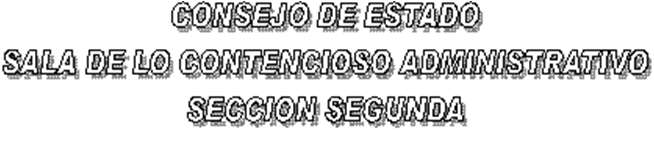 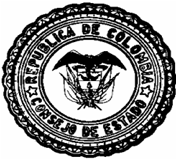 EN SESIÓN CONVOCADA PARA EL DÍA OCHO (08) DE MAYO DE DOS  MIL  DOCE (2012) A LAS TRES DE LA TARDE (03:00 P. M.), LAS SUBSECCIÓNES “A” y “B” DE LA SECCIÓN SEGUNDA DEL CONSEJO DE ESTADO, SOMETERÁ A DISCUSIÓN LOS SIGUIENTES PROYECTOS CONSTITUCIONALES:SUBSECCIÓN  "A"DR. ALFONSO VARGAS RINCÓNFALLOSAC- 12 - 00637		ACCIÓN DE TUTELA  		 NACIÓN-MINISTERIO DE DEFENSA - CAJA DE		         (F. DE V. MAY.-18-12)	         RETIRO DE LAS FUERZAS MILITARES	AC- 12 - 00714		ACCIÓN DE TUTELA  		 LUIS ANTONIO RAMOS CORTÉS	 (F. DE V. MAY.-22-12)		 DR. LUIS RAFAEL VERGARA QUINTEROFALLOSAC- 11 - 01600		ACCIÓN DE TUTELA  		 LUIS IGNACIO BERNAL PETRELLI		         (F. DE V. MAY.-08-12)	         	AC- 12 - 00029		ACCIÓN DE TUTELA  		 MARÍA CONSUELO CARDONA	 (F. DE V. MAY.-08-12)		 AC- 12 - 00030		ACCIÓN DE TUTELA  		 MARÍA ESTELA PEÑA CASTRO	 (F. DE V. MAY.-08-12)		 AC- 12 - 00065		ACCIÓN DE TUTELA  		 GREGORIO ALFONSO PEÑARANDA NARVÁEZ	 (F. DE V. MAY.-08-12)		 AC- 12 - 00097		ACCIÓN DE TUTELA  		 ÁLVARO JOSÉ DELGADO GARZÓN	 (F. DE V. MAY.-08-12)		 AC- 12 - 00204		ACCIÓN DE TUTELA  		 NEIVER MAIDE MENESES QUIJANO	 (F. DE V. MAY.-08-12)		 AC- 12 - 00216		ACCIÓN DE TUTELA  		 BLANCA FLOR ACOSTA RODRÍGUEZ	 (F. DE V. MAY.-08-12)		 SUBSECCIÓN  "B"DR. GERARDO ARENAS MONSALVEFALLOSAC- 11 - 01188		ACCIÓN DE TUTELA  		 E.S.E. HOSPITAL UNIVERSITARIO 	  (F. DE V. MAY.-08-12)	   DEPARTAMENTAL DE NARIÑO AC- 12 - 00058		ACCIÓN DE TUTELA  		 LUIS ALFONSO CASTILLO CASTRO	  (F. DE V. MAY.-08-12)AC- 12 - 00222		ACCIÓN DE TUTELA  		 AIDA DEL SOCORRO URIBE RESTREPO	  (F. DE V. MAY.-08-12)EL PRESENTE AVISO SE FIJA HOY, OCHO (08) DE MAYO DE DOS  MIL  DOCE (2012),	                               EL PRESIDENTE,			GERARDO ARENAS MONSALVE	EL SECRETARIO,			WILLIAM MORENO MORENO